Gemeente zijn 2.0  Staan op de basis#2 Blijf bij de basis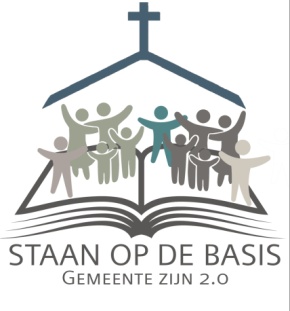 Vragen bij de preek over Handelingen 2:42a voor persoonlijk en gezamenlijk gebruik.De basis1. Wat zijn/waren jouw eerste gedachten bij ‘de basis van de kerk’? Kun je dat linken aan ‘Jezus: vergeving, hoop en bekering’ als basis?2. Wat betekent de in de preek geformuleerde basis van de kerk voor kerkgrenzen?Verhouding fundament - opbouw3. Werkt Jezus als basis van de kerk door in ons kerk zijn? En in jouw persoonlijk leven als kerklid? Kun je daar voorbeelden van geven? Hoe kan dit sterker worden?4. Op eenzelfde basis kun je op verschillende manieren bouwen (1 Korintiërs 3:10-15). Vind je dat lastig en had je meer aanwijzingen gewild (welke) of ervaar je die ruimte als stimulerend en zie je kansen (welke)?Blijven bij de basis5. Wat zijn volgens jou dingen die onze kerk dreigen weg te duwen van de basis? Wat moeten we / kun jij doen om dit te voorkomen?6. Hoe kun je discussies die zich voordoen in de kerk voeren vanuit de basis? Voor een groepsgesprek: probeer het eens met een actueel onderwerp.Tips:* Volg deze maand het spoor van Jezus en lees het bijbelboek Marcus. Het liefst in één keer, het zijn maar 16 hoofdstukken. Op die manier wordt het een duidelijk verhaal met een heldere boodschap.* Je hebt een boekenlegger gekregen (bij de Kerkpost) met daarop 7 bijbelstudievragen. Gebruik die zo nu en dan bij het Bijbel lezen om beter in de tekst door te dringen en de tekst dieper op je te laten inwerken.* Op de zondagen van november worden ’s avonds via de livestream van de kerk (20:00 uur, ook later terug te kijken) delen uitgezonden van een film over het bijbelboek Marcus. Het materiaal is afkomstig van Christianity Explored, en is gekoppeld aan het gelijknamige hand- en werkboek. Hou de beamerpresentatie voor en na de dienst in de gaten!